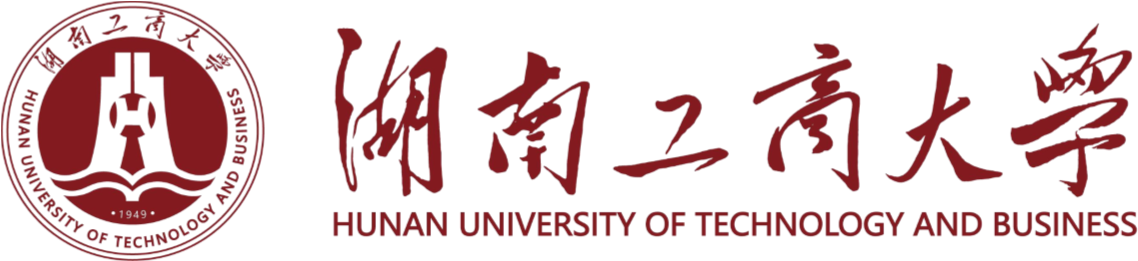 本科毕业论文（设计）管理规范（修订版）教务处二〇一八年九月目  录毕业论文（设计）撰写规范	1毕业论文(设计)任务书	9毕业论文(设计)开题报告	10封面样式	11诚信声明	12内容摘要样式	13目录示例（经济、管理、文学、法学学科类专业）	15目录示例（理科、工科、艺术类类专业）	16正文示例（经济、管理、文学、法学学科类专业）	17正文示例（理科、工科、艺术类类专业）	20毕业论文（设计）中期检查表	23毕业论文（设计）指导教师评审表	24毕业论文（设计）评阅教师评阅表	25答辩及综合评审意见表	26毕业论文（设计）情况统计表	27毕业论文（设计）指导教师一览表	28毕业论文（设计）指导教师情况统计分析表	29毕业论文（设计）考核情况统计分析表	30毕业论文(设计)附件材料封面	31优秀毕业论文（设计）推荐表	32优秀毕业论文（设计）情况汇总表	33湖南工商大学本科生毕业论文（设计）撰写规范为了统一和规范我校本科生毕业论文(设计)的写作，提高我校本科生毕业论文(设计)的质量，根据《中华人民共和国国家标准科学技术报告、学位论文和学术论文的编写格式》（国家标准GB7713-87）的规定，特制定本规范。一、毕业论文（设计）格式㈠总体要求    1.毕业论文(设计)一律采用国家文字改革委员会正式公布的简化汉字（英语专业一般用英语撰写）。    2.毕业论文(设计)格式须符合本规范的基本要求，并按照本规范排版、打印。    ㈡封面    按照学校统一规定的封面样式打印。    ㈢标题1．标题应该简短、明确，具有概括性。标题应大致体现论文内容、专业特点和学科范畴。2．字数一般不宜超过20个字，标题若为虚题时，应加副标题（实题）。3．论文题目置于正文之前，格式为黑体三号，加粗，居中，上、下各空一行。外语论文格式为Times new Rome字体三号，加粗，居中，上、下各空一行。㈣中文摘要及关键词1．中文摘要应该将毕业论文（设计）的内容要点简短明了地表达出来，应该包含论文（设计）中的基本信息，体现其核心思想。2．突出毕业论文（设计）中具有创新性的成果和新见解的部分，不用展开论证或说明。    3．以客观陈述为主，不用进行主观评价；以第三人称对文中观点进行概括和提炼，避免以“作者指出”等类词语表述。    4．独立成文，选词用语避免与正文内容特别是前言(绪论)和结论部分雷同。    5．语言力求精练，字数以200—300字为宜，控制在300字以内，且原则上为一个自然段。6．关键词以3—5个为宜，应该尽量从《汉语主题词表》中选用。7．居中打印“内容摘要”四个字(黑体四号加粗)， “内容摘要”四字下空一行打印摘要内容，小四号宋体，行间距22磅。开头空二格，标点符号占一格。8．摘要内容后下空一行居中打印“关键词”三个字（黑体四号加粗），再空一行打印关键词，小四号宋体，每一关键词之间用分号分开，最后一个关键词后不打标点符号。9.页面上边距：30mm；下边距：25mm；左边距：30mm；右边距：20mm。10.中文摘要与关键词单独为一页。页脚用小五号罗马体Ⅰ、Ⅱ…标明页码，与英文摘要一起连续排序。㈤英文摘要及关键词1．英文摘要内容应与中文摘要基本相对应，要符合英语语法，语句通顺，文字流畅。2．以200—300个单词为宜。3．英文关键词与中文关键词应基本对应。4．居中打印“ABSTRACT”（ Times New Roman字体四号加粗），空一行打印英文摘要内容（Times New Roman字体小四号，英语专业毕业论文摘要Times New Roman字体四号），摘要内容每段开头留四个字符空格。5．摘要内容后下空一行居中打印“KEY WORDS”（ Times New Roman字体四号加粗），再空一行打印关键词（Times New Roman字体小四号，英语专业用Times New Roman字体四号），每一关键词之间用分号分开，最后一个关键词后不打标点符号。6．一般而言，中文摘要和关键词原则上放在英文摘要和关键词之前。英语专业毕业论文采用英语撰写，则将英文摘要和关键词放在中文摘要和关键词之前。7.页面上边距：30mm；下边距：25mm；左边距：30mm；右边距：20mm。8.英文摘要与关键词单独为一页。页脚用小五号罗马体Ⅰ、Ⅱ…标明页码，接中文摘要连续排序。㈥目录1．目录应将文内的章节标题依次排列，标题应该简明扼要，各级标题有较显著区别。具体要列出论文（设计）的大标题、一级和二级标题，逐项标明页码。目录中应该包括论文主体、结论、参考文献、附录、致谢等。2．中文目录的写法为：“目录”两字居中（黑体三号加粗），两字之间空出两个空格，一级目录用黑体四号加粗，二级目录用宋体小四号加粗、三级目录用宋体小四号，行间距为固定值22。目录中层次一般不超过3级，其中毕业论文分别用“一”、“二”、“三”……；“㈠”、“㈡”、“㈢”……；“1.”、“2.”、“3.”……表示。毕业设计可用“1.”、“2.”、“3.”……；“1.1”、“1.2”、“1.3” ……；“1.1.1”、“1.1.2”、“1.1.3”表示。3．英文目录的写法参照中文目录（注：英语专业的毕业论文(设计)需要用英文目录，其他专业不做要求），“CONTENTS”居中（三号Times New Roman字体加粗），一级目录用Times New Roman字体四号加粗，二级用Times New Roman字体四号加粗、三级目录用Times New Roman字体四号，行间距为固定值22磅。目录中层次一般不超过3级，分别用分别用“1.”、“2.”、“3.”……；“1.1”、“1.2”、“1.3” ……；“1.1.1”、“1.1.2”、“1.1.3”表示。4．目录的页码统一置于页面底端居中，页码字体为小五号罗马体，采用Ⅰ、Ⅱ、Ⅲ……独立排序，不与中英文摘要连续排序。㈦论文（设计）正文论文（设计）正文是主体，毕业论文字数12000字以上（其中英语专业毕业论文字数为6000字以上），毕业设计的字数15000字以上（其中艺术设计类专业毕业设计报告字数为6000字以上）。论文(设计)一般由绪论、论文主体以及结论组成。各学院基于不同专业特点，在不降低学校总要求的前提下，可以对正文相关内容或要求做进一步规范和调整。1.绪论是“提出问题”的部分，一般主要概述课题背景及研究目的；国内外研究现状；主要研究内容、方法或设计思路。绪论应力求精炼，为全文的展开理清脉络，作好铺垫，立定格局。总字数控制在2000字左右。2.主体内容应层次分明，条理清晰，数据可靠，文字简练，说理透彻，推理严谨，立论正确。主体内容应合理划分各部分层次，各部分之间要注意逻辑关系清楚，层次标题精炼和准确，且合理设置自然段。主体内容的写作形式可因科研项目的性质不同而变化，一般可包括理论分析、研究方法、实验设计和测试、实验结果分析、研究结论等等。3.结论是毕业论文（设计）的总结，是整篇论文的归宿，要求精练、准确的阐述自己的创新性工作或新的见解以及意义和作用，还可进一步提出需要讨论的问题和建议。4.正文用小四号宋体（英语专业论文正文用四号Times new Rome字体）。页面上边距：30mm；下边距：25mm；左边距：30mm；右边距：20mm。正文内一级标题用黑体四号加粗，二级标题宋体小四号加粗，其他各级标题用宋体小四号，英语专业毕业论文正文部分一级、二级标题用Times New Roman字体四号加粗，其他各级标题用Times New Roman字体四号，行间距为固定值22磅。5．正文（毕业设计和英语专业毕业论文除外）层次一般不超过5级，分别用“一”、“二”、“三”……；“㈠”、“㈡”、“㈢”……；“1.”、“2.”、“3.”……；“⑴”、“⑵”、“⑶”……；“①”、“②”、“③”……表示。毕业设计和英语专业毕业论文中的层次结构一般不超过5级，分别用“1.”、“2.”、“3.”……；“1.1”、“1.2”、“1.3” ……；“1.1.1”、“1.1.2”、“1.1.3” ……；“⑴”、“⑵”、“⑶”……；“①”、“②”、“③”……表示。   6．图例    (1)图及图标题的格式设为“居中”，与正文之间上、下各空一行，空行的格式与正文一致。    (2)图标题在全文中统一顺序编号，即图1、图2，“图1、图2”等图序号的后面与标题内容之间空1个中文字符，图标题的末尾不加标点符号。    (3)图标题的字体设为五号宋体加粗，居中并置于图的正下方。    (4)图如果引用自参考文献，须用脚注的形式标明资料来源。（5）如果图中含有几个不同的部分，应将分图号标注在分图的左上角，并在图解下列出各部分的内容，图中的术语、符号、单位等应该与正文表述一致。7．表格    (1)表格及表格标题的格式设为“居中”，与正文之间上、下各空一行，空行的格式与正文一致。    (2)表格标题在全文中统一顺序编号，即表1、表2、……，“表1、表2"等表序号的后面与标题内容之间空1个中文字符，表标题的末尾不加标点符号。    (3)表格标题字体设为五号宋体加粗，居中并置于表格的正上方。    (4)表格下方一般须标明“资料来源"或者通过“注"的形式对表格内容中需要加以说明之处进行说明。    (5)表格下方“资料来源”或者“注"的格式为小五号宋体，与表格左侧边框竖线对齐。（6）表中数据应该表明量纲（计量单位），量纲的标注应符合规范。（7）表格一般采用三线表，两端开放，表格中具体内容的字体字号为五号宋体（英语专业用Times new Rome字体 5号）8.公式    （1）全文统一顺序编号，并将编号用括号“()”括起来，即(1.1)、(1.2)、(2.1)……。（2）公式的编号用括号括起写在右边的行末，其间不加黑线。（3）公式中涉及的有关变量，应在文中作出说明。　9.页眉、页脚页眉设计为“湖南工商大学毕业论文（设计）”，页脚设计为“第 页 共 页”式样，均居中设置，小五号宋体，从论文（设计）正文所在页开始计算。10.注释⑴毕业论文（设计）应该有注释。⑵学生应重视引用他人观点、定义、资料(事实、判例、统计数据)时的注释。    ⑶注释原则上采用脚注形式，即将注释内容插入引用资料所在页的页面下端。    ⑷注释每页重新编号。若同一页出现两个及两个以上注释时，按各注在本页出现的顺序编号。编号格式为“1，2，3……” 。    ⑸注释内容只限于写在有注释编号出现的同一页，即同一注释的全部内容不得分别显示在两页中。    ⑹当注释中有参考文献时，表达方式与论文末尾的参考文献一致。    ⑺注释的格式为宋体，小五号，单倍行距。㈧参考文献1．参考文献应按文中引用出现的顺序列出，只列出作者直接阅读过、在正文中被引用过的文献资料，且在文中要求进行实引。2．参考文献一律列在正文的末尾，用宋体小四号（其中，英语专业的论文、英语文献为四号Times New Rome字体，中文文献为宋体四号）行间距22磅，特别在引用别人的科研成果时，应在引用处加以说明，严禁论文抄袭。3．每篇论文（设计）的参考文献一般不应少于10条。4．参考文献类型应该包括专著、论文、报刊等。其中应该有外文参考文献。5．参考文献的具体写法为：专著、论文集、毕业论文、报告等[序号]作者.书名［文献类型标志］.出版地：出版者，出版年.起止页码（任选）.（文献类型标志：专著M；论文集C；报告R；其它文献Z）如：[1]马伯钧.政治经济学[M].长沙：中南大学出版社，2000[2]T.Parsons,The Social System[M].New York:Press,1961,36-45学位论文[序号]主要责任．文献题名[D] ．保存地：保存单位，年份．如：[3]张和生．地质力学系统理论[D] ．长沙：长沙理工大学，2002．期刊   [序号]作者.篇名[J].刊名，年（期刊号）.如：[4]张帆，郑京平.跨国公司对中国经济结构和效率的影响[J].经济研究，1999(1):35-39. [5]Pfaffermayr M.Maximum Likelihood Estimation of a General Unbalanced Spatial Random Effects Mod-el:a Monte Carlo Study[J].Spatial Economic Analysis,2009(4):467-483.论文集中析出的文献如：[6]白钦先.再论银企关系[A].白钦先：经济金融文集[C].北京：中国金融出版社，1999.261-273.报纸文章[序号]著者.篇名[N].报纸名，出版日期（版次）。如：[7]董计营.国有经济－经济发展的控制性力量［N］.经济时报，2000-11-20(5).电子文献[序号］主要责任者．电子文献题名[文献类型/载体类型] ．电子文献的出版或可获得地址，发表或更新的期/引用日期(任选)．（文献类型标志：数据库（网上）DB(DB/OL)；计算机程序（磁盘）CP(CP/DK)；光盘图书M/CD）如：[8]王明亮．中国学术期刊标准化数据库系统工程的[DB/OL] ．http://www.cajcd.cn/pub/wml.txt/98082.html,1998-08-16．专利文献[序号]专利所有者．专利题名[P] ．专利国别：专利号，发布日期．例如：[9]姜锡洲．一种温热外敷药制备方案[P] ．中国专利：881056078，1983-08-12．国际、国家标准[序号]标准代号，标准名称[S] ．出版地：出版者，出版年．例如：[10] GB/T 16159—1996，汉语拼音正词法基本规则[S] ．北京：中国标准出版社，1996．外国作者的姓名书写格式一般为：姓、名的缩写。例如Johnson A.,Duda R.O 参考文献未尽事宜可参见国家标准《文后参考文献著录规则》（GB7714-87）㈨符号说明论文中所用符号所表示的意义及单位（或量纲）。用宋体小四号。㈩附录1．主要列入正文内过分冗长的公式推导，供查读方便所需的辅助性数学工具或表格；重复性数据图表；论文使用的缩写、程序全文及说明、公式的推演、问卷调查等。2．论文的附录依次为附录1，附录2……编号。3．附录中的图表公式另编排序号，与正文分开。用宋体小四号。4．附录的篇幅不宜太长，一般不要超过正文。（十一）致谢主要对导师和对论文（设计）工作给予直接帮助、指导的单位及个人表示感谢。致谢应实事求是，切忌浮夸与庸俗之词。与正文分开。用宋体小四号。二、论文（设计）附件论文（设计）附件包括《湖南工商大学毕业论文（设计）任务书》、《湖南工商大学毕业论文（设计）开题报告》、《湖南工商大学毕业论文（设计）中期检查表》、《湖南工商大学毕业论文（设计）指导教师评审表》、《湖南工商大学毕业论文（设计）评阅教师评阅表》、《湖南工商大学毕业论文（设计）答辩及综合评审意见表》、毕业论文（设计）相关外文文献的原文以及译文（由各学院自行确定）等。三、打印及装订要求㈠毕业论文（设计）内容一律采用WORD97以上版本编辑，激光打印机打印，用A4规格纸输出，双面打印。 ㈡毕业论文（设计）封面统一用白色铜板纸装订，一式两份，于答辩前5天提交给指导教师。㈢各部分装订程序依次为：1.封面（按照学校规定的统一封面样式进行打印，详见毕业论文（设计）封面格式式样）2.诚信声明（注：页脚不标页码）3.中文摘要及关键词4.英文摘要及关键词5.目录6.正文7.参考文献8.符号说明9.附录（需要时）10.致谢（需要时）其中，英语专业论文的英文摘要及关键词在中文摘要及关键词之前。㈣附件部分按照以下顺序进行整理，并在毕业论文（设计）工作结束后，打印学校规定的附件材料封面与下面相关材料进行装订，不与正文一同装订：1.毕业论文（设计）任务书（由教师按照学校规定的格式打印，指导教师签署意见，在学生选题后由教师下达给学生）2.毕业论文（设计）开题报告（由学生按照学校规定的格式打印，指导教师签署意见）3.毕业论文中期检查表（由学生按照学校规定格式打印，指导教师签署意见）4.毕业论文（设计）指导教师评审表（由学生按照学校规定的格式打印，指导教师签署意见）5.毕业论文（设计）评阅教师评阅表（由学生按照学校规定的格式打印，评阅教师签署意见）6.毕业论文（设计）答辩及综合评审意见表（由学生按照学校规定的格式打印，答辩教师签署意见）7.毕业论文（设计）相关外文文献的原文（由各学院根据情况决定）8.毕业论文（设计）相关外文文献的译文（由各学院根据情况决定）四、基本规范要求的执行    1.各学院毕业论文（设计）领导小组，负责组织对本学院毕业论文（设计）的基本规范进行审查。2.毕业论文（设计）基本规范的审查在毕业答辩前完成，审查合格者方可参加答辩。3.对于在校外进行毕业论文（设计）写作（制作）的学生，其论文（设计）的形式审查一律回校后进行。4.论文（设计）形式审查不合格者，应令其返工，达到要求才能答辩。5.学生提交的应是经指导教师审阅过且装订好的论文（设计）。6.各学院结合专业特点，可以在不降低学校要求的基础上，就相关内容进行进一步规范与完善，并报教务处备案。湖南工商大学20    届毕业论文(设计)任务书说明：用A4纸张输出，表题宋体三号字，内容五号宋体，单倍行距，可以扩展为多页，但必须双面打印，注意排版，指导教师签字处必须手写，其他内容可以打印，本任务书一式两份。（本说明打印的时候删除）湖南工商大学20   届毕业论文(设计)开题报告  说明：用A4纸张输出，表题宋体三号字，内容五号字，单倍行距，不够可以扩展为多页，双面打印，注意排版，指导教师意见处必须手写，其它内容打印，本任务书一式两份。（本说明打印时删除）封面样式毕业论文（设计）年  月 湖南工商大学本科毕业论文（设计）诚信声明    本人郑重声明：所呈交的本科毕业论文（设计）                                是本人在指导老师的指导下，独立进行研究工作所取得的成果，成果不存在知识产权争议，除文中已经注明引用的内容外，本论文（设计）不含任何其他个人或集体已经发表或撰写过的作品成果。对本文的研究做出重要贡献的个人和集体均已在文中以明确方式标明。本人完全意识到本声明的法律结果由本人承担。                             作者签名：                                             日期：      年   月   日内容摘要 （黑体四号加粗）××××××××××××××××××××××××××××××××××××××××××××××××××××××××××××××××××××××××××××××××××××××××××××××××××××××××××××××××××××××××××××××××××××××××××××××××××××××××××××××××××××××××××××××××××××××××××××××××××××××××××××××××××××××××××××××××××××××××××××××××××××××××××××××××××××（宋体小四号，行间距22磅）关键词（黑体四号加粗）×××；×××；×××；×××； ×××（宋体小四号）ABSTRACT（Times New Roman字体四号加粗）××××××××××××××××××××××××××××××××××××××××××××××××××××××××××××××××××××××××××××××××××××××××××××××××××××××××××××××××××××××××××××××××××××××××××××××××××××××××××××××××××××××××××××××××××××××××××××××××××××××××××××××××××××××××××××××××××××××××××××××××××××××××××××××××××××（Times New Roman字体小四号，行间距22磅，英语专业毕业论文用Times New Roman字体四号）KEY WORDS（Times New Roman字体四号加粗）×××；×××；×××；×××； ×××（Times New Roman字体小四号，英语专业毕业论文用Times New Roman字体四号）目录示例（经济、管理、文学、法学学科类专业）目     录（黑体三号加粗）一、×××××××××（黑体四号加粗，行间距22磅）………………………1㈠×××××××××（宋体小四号加粗）………………………………………21.××××（宋体小四号）…………………………………………………………32.××××……………………………………………………………………………33.××××……………………………………………………………………………3㈡××××××××××××××××……………………………………………41.××××（宋体小四号）…………………………………………………………42.××××……………………………………………………………………………5二、×××××××××（黑体四号加粗）……………………………………5㈠×××××××××（宋体小四号加粗）………………………………………61.××××（宋体小四号）…………………………………………………………62.××××……………………………………………………………………………7㈡××××××××××××××××……………………………………………81.××××（宋体小四号）…………………………………………………………82.××××……………………………………………………………………………9三、×××××××××（黑体四号加粗）……………………………………9㈠×××××××××（宋体小四号加粗）………………………………………101.××××（宋体小四号）…………………………………………………………102.××××………………………………………………………………………… 11㈡××××××××××××××××………………………………………… 121.××××（宋体小四号）…………………………………………………………122.××××………………………………………………………………………… 13参考文献（黑体四号加粗）………………………………………………………13附录（黑体四号加粗）……………………………………………………………14致谢（黑体四号加粗）……………………………………………………………14目录示例（理科、工科、艺术类类专业）目     录（黑体三号加粗）1.××××××××××（黑体四号加粗）……………………………………11.1××××××××××××（宋体小四号加粗）…………………………21.1.1×××（宋体小四号）………………………………………………31.1.2×××（宋体小四号）………………………………………………31.2××××××××××××（宋体小四号加粗）…………………………31.2.1×××（宋体小四号）………………………………………………31.2.2×××（宋体小四号）………………………………………………31.3××××××××××××（宋体小四号加粗）…………………………32.××××××××××（黑体四号加粗）……………………………………42.1××××××××××××（宋体小四号加粗）…………………………52.1.1×××（宋体小四号）………………………………………………62.1.2×××（宋体小四号）………………………………………………72.2××××××××××××（宋体小四号加粗）…………………………82.2.1×××（宋体小四号）………………………………………………82.2.2×××（宋体小四号）………………………………………………82.3××××××××××××（宋体小四号加粗）…………………………93.××××××××××（黑体四号加粗）…………………………………… 93.1××××××××××××（宋体小四号加粗）…………………………93.1.1×××（宋体小四号）………………………………………………93.1.2×××（宋体小四号）………………………………………………93.2××××××××××××（宋体小四号加粗）…………………………93.2.1×××（宋体小四号）…………………………………………… 103.2.2×××（宋体小四号）………………………………………… 103.3××××××××××××（宋体小四号加粗）………………………11参考文献（黑体四号加粗）………………………………………………………12附录（黑体四号加粗）……………………………………………………………12致谢（黑体四号加粗）…………………………………………………………13正文示例（经济、管理、文学、法学学科类专业）毕业论文题目（黑体三号加粗）×××××××××××××××××××××××××××××××××××××××××××××××××××××××××××××××××××××××××××××××××××××××××××××××××××××（宋体小四号，行间距22磅）一、××××××××××（黑体四号加粗）××××××××××××××××××××××××××××××××××××××××××××××××××××××××××××××××××××××××××××××××××××（宋体小四号，行间距22磅）㈠××××××（宋体小四号加粗）××××××××××××××××××××××××××××××××××××××××××××××××××××××××××××××××××××××××××××××××××××××（宋体小四号，行间距22磅）1.××××××（宋体小四号）××××××××××××××××××××××××××××××××××××××××××××××××××××××××××××××××××××××××××××××××××××××××××××××××××××××××××××××××××××××××××××××××××××××××××××××××××××××（宋体小四号，行间距22磅）参考文献：（黑体四号加粗）[1] ×××××（格式见撰写规范，宋体小四号、行距固定值22磅）[2] ×××××[3] ×××××符号说明：（黑体四号加粗）×××××（宋体小四号，行间距22磅）附录（黑体四号加粗，单独成页）[1] ×××××（宋体小四号，行间距22磅）[2] ×××××致谢（黑体四号加粗，单独成页）×××××（宋体小四号，行间距22磅）正文示例（理科、工科、艺术类类专业）毕业设计题目（黑体三号加粗）×××××××××××××××××××××××××××××××××××××××××××××××××××××××××××××××××××××××××××××××××××××××××××××××××××××（宋体小四号，行间距22磅）1.××××××××××（黑体四号加粗）×××××××××××××××××××××××××××××××××××××××××××××（宋体小四号，行间距22磅）1.1××××××（宋体小四号加粗）××××××××××××××××××××××××××××××××××××××××××××××××××××××××××××××××××××××××××××××××××××××（宋体小四号，行间距22磅）1.1.1××××××（宋体小四号）××××××××××××××××××××××××××××××××××××××××××××××××××××××××××××××××××××××××××××××××××××××××××××××××××××××××××××××××××××××××××××××××××××××××××××××××××××××（宋体小四号，行间距22磅）参考文献：（黑体四号加粗）[1] ×××××（格式见撰写规范，宋体小四号、行距固定值22磅）[2] ×××××[3] ×××××符号说明：（黑体四号加粗）×××××（宋体小四号，行间距22磅） 附录（黑体四号加粗，单独成页）[1] ×××××（宋体小四号，行间距22磅）[2] ×××××致谢（黑体四号加粗，单独成页）×××××（宋体小四号，行间距22磅）湖南工商大学20    届毕业论文（设计）中期检查表说明：用A4纸张输出，表题宋体三号字，单面打印，注意排版，除学生姓名、学院、学号、专业班级、选题名称可以打印外，其他内容必须手写，本任务书一式两份。（本说明打印时删除）湖南工商大学20    届毕业论文（设计）指导教师评审表说明：用A4纸张输出，表题宋体三号字，单面打印，注意排版，除姓名、学院、学号、专业班级、题目打印外，其他必须手写，本任务书一式两份。（本说明打印时删除）湖南工商大学20    届毕业论文（设计）评阅教师评阅表说明：用A4纸张输出，表题宋体三号字，单面打印，注意排版，除姓名、学院、学号、专业班级、题目打印外，其他必须手写，本任务书一式两份。（本说明打印时删除）湖南工商大学20    届毕业论文（设计）答辩及综合评审意见表说明：用A4纸张输出，表题宋体三号字，单面打印，注意排版，除姓名、学号、学院、专业班级可以打印外，其他内容必须手写，本任务书一式两份。（本说明打印时删除）填表人：           审核人：           公章：                    年    月     日填表人：                            审核人：                      公章               年       月       日备注：小计是指某专业的人数以及成绩情况；总计是指该学院总人数以及成绩情况；各等成绩计算比率以实际参加人数为基准。	毕业论文(设计)附件材料  年   月说明：用A4纸张输出，单面打印，注意排版，本材料一式两份，本页与表中所列材料依次装订（本说明在打印的时候删除）。湖南工商大学优秀毕业论文（设计）推荐表说明：用A4纸张输出，表题宋体三号字，内容五号宋体，单倍行距，单面打印，注意排版，推荐人及教学院长签字处必须手写，其他内容可以打印。（本说明打印的时候删除）填表人：                            审核人：                      公章               年       月       日姓名学院学院学    号学    号姓名学院学院专业班级专业班级选题主要工作任务基本要求文献资料收集要求进度安排       年  月  日—     年  月  日       年  月  日—     年  月  日          年  月  日—        年  月  日          年  月  日—        年  月  日         年  月  日—       年  月  日         年  月  日—       年  月  日         年  月  日—       年  月  日                                           年  月  日—       年  月  日                                  应该完成的内容指导教师签名：                                              年   月   日签名：                                              年   月   日签名：                                              年   月   日签名：                                              年   月   日签名：                                              年   月   日签名：                                              年   月   日签名：                                              年   月   日签名：                                              年   月   日姓名学院学    号姓名学院专业班级题目文献综述【填写说明】：（本说明打印时候删除）结合毕业论文（设计）课题情况，根据所查阅的文献资料，撰写3000字左右的文献综述(包括国内外研究状况、发展趋势以及对本人研究的启发)附：参考文献【填写说明】：（本说明打印时候删除）结合毕业论文（设计）课题情况，根据所查阅的文献资料，撰写3000字左右的文献综述(包括国内外研究状况、发展趋势以及对本人研究的启发)附：参考文献【填写说明】：（本说明打印时候删除）结合毕业论文（设计）课题情况，根据所查阅的文献资料，撰写3000字左右的文献综述(包括国内外研究状况、发展趋势以及对本人研究的启发)附：参考文献【填写说明】：（本说明打印时候删除）结合毕业论文（设计）课题情况，根据所查阅的文献资料，撰写3000字左右的文献综述(包括国内外研究状况、发展趋势以及对本人研究的启发)附：参考文献【填写说明】：（本说明打印时候删除）结合毕业论文（设计）课题情况，根据所查阅的文献资料，撰写3000字左右的文献综述(包括国内外研究状况、发展趋势以及对本人研究的启发)附：参考文献【填写说明】：（本说明打印时候删除）结合毕业论文（设计）课题情况，根据所查阅的文献资料，撰写3000字左右的文献综述(包括国内外研究状况、发展趋势以及对本人研究的启发)附：参考文献【填写说明】：（本说明打印时候删除）结合毕业论文（设计）课题情况，根据所查阅的文献资料，撰写3000字左右的文献综述(包括国内外研究状况、发展趋势以及对本人研究的启发)附：参考文献【填写说明】：（本说明打印时候删除）结合毕业论文（设计）课题情况，根据所查阅的文献资料，撰写3000字左右的文献综述(包括国内外研究状况、发展趋势以及对本人研究的启发)附：参考文献研究思路与研究方法写作提纲指导教师意见【填写说明】：（本说明打印时候删除）⑴选题的研究价值⑵文献综述是否符合要求⑶研究思路、方法以及手段的评价⑷是否可以开题【填写说明】：（本说明打印时候删除）⑴选题的研究价值⑵文献综述是否符合要求⑶研究思路、方法以及手段的评价⑷是否可以开题【填写说明】：（本说明打印时候删除）⑴选题的研究价值⑵文献综述是否符合要求⑶研究思路、方法以及手段的评价⑷是否可以开题【填写说明】：（本说明打印时候删除）⑴选题的研究价值⑵文献综述是否符合要求⑶研究思路、方法以及手段的评价⑷是否可以开题【填写说明】：（本说明打印时候删除）⑴选题的研究价值⑵文献综述是否符合要求⑶研究思路、方法以及手段的评价⑷是否可以开题【填写说明】：（本说明打印时候删除）⑴选题的研究价值⑵文献综述是否符合要求⑶研究思路、方法以及手段的评价⑷是否可以开题【填写说明】：（本说明打印时候删除）⑴选题的研究价值⑵文献综述是否符合要求⑶研究思路、方法以及手段的评价⑷是否可以开题【填写说明】：（本说明打印时候删除）⑴选题的研究价值⑵文献综述是否符合要求⑶研究思路、方法以及手段的评价⑷是否可以开题指导教师意见签名时间       年      月      日       年      月      日       年      月      日题    目学生姓名学    号学    院专业班级指导教师职    称学生姓名学生姓名学院学院学   号学   号学   号学   号学   号学   号学   号学生姓名学生姓名学院学院专业班级专业班级专业班级专业班级专业班级专业班级专业班级选题情况选题情况题    目题    目题    目选题情况选题情况难易程度难易程度难易程度偏难偏难适中适中适中适中偏易偏易偏易偏易选题情况选题情况工作量工作量工作量较大较大适中适中适中适中较小较小较小较小符合规范化的要求符合规范化的要求任务书任务书任务书有（  ）无（   ）有（  ）无（   ）有（  ）无（   ）有（  ）无（   ）有（  ）无（   ）有（  ）无（   ）开题报告开题报告开题报告开题报告开题报告开题报告有（   ）  无（   ）有（   ）  无（   ）有（   ）  无（   ）有（   ）  无（   ）有（   ）  无（   ）有（   ）  无（   ）有（   ）  无（   ）有（   ）  无（   ）有（   ）  无（   ）符合规范化的要求符合规范化的要求文献综述质量文献综述质量文献综述质量优优良良良中中中差差差差学习态度学习态度好好一般一般一般一般一般差差差差工作进度工作进度提前提前按计划进行按计划进行按计划进行按计划进行按计划进行延后延后延后延后中期工作汇报及解答问题情况中期工作汇报及解答问题情况优良良中中中中差差差差成绩评定成绩评定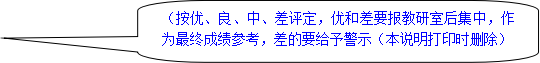 指导教师意见根据中期检查情况作出评价意见（前一阶段工作进展、学生态度、下一步工作意见）。（本说明打印时删除）签名：     手签                                                    年    月    日                                                         根据中期检查情况作出评价意见（前一阶段工作进展、学生态度、下一步工作意见）。（本说明打印时删除）签名：     手签                                                    年    月    日                                                         根据中期检查情况作出评价意见（前一阶段工作进展、学生态度、下一步工作意见）。（本说明打印时删除）签名：     手签                                                    年    月    日                                                         根据中期检查情况作出评价意见（前一阶段工作进展、学生态度、下一步工作意见）。（本说明打印时删除）签名：     手签                                                    年    月    日                                                         根据中期检查情况作出评价意见（前一阶段工作进展、学生态度、下一步工作意见）。（本说明打印时删除）签名：     手签                                                    年    月    日                                                         根据中期检查情况作出评价意见（前一阶段工作进展、学生态度、下一步工作意见）。（本说明打印时删除）签名：     手签                                                    年    月    日                                                         根据中期检查情况作出评价意见（前一阶段工作进展、学生态度、下一步工作意见）。（本说明打印时删除）签名：     手签                                                    年    月    日                                                         根据中期检查情况作出评价意见（前一阶段工作进展、学生态度、下一步工作意见）。（本说明打印时删除）签名：     手签                                                    年    月    日                                                         根据中期检查情况作出评价意见（前一阶段工作进展、学生态度、下一步工作意见）。（本说明打印时删除）签名：     手签                                                    年    月    日                                                         根据中期检查情况作出评价意见（前一阶段工作进展、学生态度、下一步工作意见）。（本说明打印时删除）签名：     手签                                                    年    月    日                                                         根据中期检查情况作出评价意见（前一阶段工作进展、学生态度、下一步工作意见）。（本说明打印时删除）签名：     手签                                                    年    月    日                                                         根据中期检查情况作出评价意见（前一阶段工作进展、学生态度、下一步工作意见）。（本说明打印时删除）签名：     手签                                                    年    月    日                                                         根据中期检查情况作出评价意见（前一阶段工作进展、学生态度、下一步工作意见）。（本说明打印时删除）签名：     手签                                                    年    月    日                                                         根据中期检查情况作出评价意见（前一阶段工作进展、学生态度、下一步工作意见）。（本说明打印时删除）签名：     手签                                                    年    月    日                                                         根据中期检查情况作出评价意见（前一阶段工作进展、学生态度、下一步工作意见）。（本说明打印时删除）签名：     手签                                                    年    月    日                                                         根据中期检查情况作出评价意见（前一阶段工作进展、学生态度、下一步工作意见）。（本说明打印时删除）签名：     手签                                                    年    月    日                                                         根据中期检查情况作出评价意见（前一阶段工作进展、学生态度、下一步工作意见）。（本说明打印时删除）签名：     手签                                                    年    月    日                                                         根据中期检查情况作出评价意见（前一阶段工作进展、学生态度、下一步工作意见）。（本说明打印时删除）签名：     手签                                                    年    月    日                                                         根据中期检查情况作出评价意见（前一阶段工作进展、学生态度、下一步工作意见）。（本说明打印时删除）签名：     手签                                                    年    月    日                                                         根据中期检查情况作出评价意见（前一阶段工作进展、学生态度、下一步工作意见）。（本说明打印时删除）签名：     手签                                                    年    月    日                                                         根据中期检查情况作出评价意见（前一阶段工作进展、学生态度、下一步工作意见）。（本说明打印时删除）签名：     手签                                                    年    月    日                                                         根据中期检查情况作出评价意见（前一阶段工作进展、学生态度、下一步工作意见）。（本说明打印时删除）签名：     手签                                                    年    月    日                                                         根据中期检查情况作出评价意见（前一阶段工作进展、学生态度、下一步工作意见）。（本说明打印时删除）签名：     手签                                                    年    月    日                                                         根据中期检查情况作出评价意见（前一阶段工作进展、学生态度、下一步工作意见）。（本说明打印时删除）签名：     手签                                                    年    月    日                                                         根据中期检查情况作出评价意见（前一阶段工作进展、学生态度、下一步工作意见）。（本说明打印时删除）签名：     手签                                                    年    月    日                                                         姓名学院学院学   号姓名学院学院专业班级题目评审意见【填写说明】：（本说明打印时删除）1．本栏要求在学生答辩前完成，指导教师将评语内容直接手写在本栏目内。2．评语填写内容：⑴毕业论文（设计）的基本内容、研究依据和方法等情况的概述；⑵选题的专业性、研究内容的深度、层次结构、数据时效等评价；⑶创新性评价（有无自己的观点或结论）；⑷文本规范化程度；⑸存在的问题（选题、结构、内容、方法、观点或结论等错误、缺陷、不足）【填写说明】：（本说明打印时删除）1．本栏要求在学生答辩前完成，指导教师将评语内容直接手写在本栏目内。2．评语填写内容：⑴毕业论文（设计）的基本内容、研究依据和方法等情况的概述；⑵选题的专业性、研究内容的深度、层次结构、数据时效等评价；⑶创新性评价（有无自己的观点或结论）；⑷文本规范化程度；⑸存在的问题（选题、结构、内容、方法、观点或结论等错误、缺陷、不足）【填写说明】：（本说明打印时删除）1．本栏要求在学生答辩前完成，指导教师将评语内容直接手写在本栏目内。2．评语填写内容：⑴毕业论文（设计）的基本内容、研究依据和方法等情况的概述；⑵选题的专业性、研究内容的深度、层次结构、数据时效等评价；⑶创新性评价（有无自己的观点或结论）；⑷文本规范化程度；⑸存在的问题（选题、结构、内容、方法、观点或结论等错误、缺陷、不足）【填写说明】：（本说明打印时删除）1．本栏要求在学生答辩前完成，指导教师将评语内容直接手写在本栏目内。2．评语填写内容：⑴毕业论文（设计）的基本内容、研究依据和方法等情况的概述；⑵选题的专业性、研究内容的深度、层次结构、数据时效等评价；⑶创新性评价（有无自己的观点或结论）；⑷文本规范化程度；⑸存在的问题（选题、结构、内容、方法、观点或结论等错误、缺陷、不足）【填写说明】：（本说明打印时删除）1．本栏要求在学生答辩前完成，指导教师将评语内容直接手写在本栏目内。2．评语填写内容：⑴毕业论文（设计）的基本内容、研究依据和方法等情况的概述；⑵选题的专业性、研究内容的深度、层次结构、数据时效等评价；⑶创新性评价（有无自己的观点或结论）；⑷文本规范化程度；⑸存在的问题（选题、结构、内容、方法、观点或结论等错误、缺陷、不足）【填写说明】：（本说明打印时删除）1．本栏要求在学生答辩前完成，指导教师将评语内容直接手写在本栏目内。2．评语填写内容：⑴毕业论文（设计）的基本内容、研究依据和方法等情况的概述；⑵选题的专业性、研究内容的深度、层次结构、数据时效等评价；⑶创新性评价（有无自己的观点或结论）；⑷文本规范化程度；⑸存在的问题（选题、结构、内容、方法、观点或结论等错误、缺陷、不足）【填写说明】：（本说明打印时删除）1．本栏要求在学生答辩前完成，指导教师将评语内容直接手写在本栏目内。2．评语填写内容：⑴毕业论文（设计）的基本内容、研究依据和方法等情况的概述；⑵选题的专业性、研究内容的深度、层次结构、数据时效等评价；⑶创新性评价（有无自己的观点或结论）；⑷文本规范化程度；⑸存在的问题（选题、结构、内容、方法、观点或结论等错误、缺陷、不足）【填写说明】：（本说明打印时删除）1．本栏要求在学生答辩前完成，指导教师将评语内容直接手写在本栏目内。2．评语填写内容：⑴毕业论文（设计）的基本内容、研究依据和方法等情况的概述；⑵选题的专业性、研究内容的深度、层次结构、数据时效等评价；⑶创新性评价（有无自己的观点或结论）；⑷文本规范化程度；⑸存在的问题（选题、结构、内容、方法、观点或结论等错误、缺陷、不足）【填写说明】：（本说明打印时删除）1．本栏要求在学生答辩前完成，指导教师将评语内容直接手写在本栏目内。2．评语填写内容：⑴毕业论文（设计）的基本内容、研究依据和方法等情况的概述；⑵选题的专业性、研究内容的深度、层次结构、数据时效等评价；⑶创新性评价（有无自己的观点或结论）；⑷文本规范化程度；⑸存在的问题（选题、结构、内容、方法、观点或结论等错误、缺陷、不足）【填写说明】：（本说明打印时删除）1．本栏要求在学生答辩前完成，指导教师将评语内容直接手写在本栏目内。2．评语填写内容：⑴毕业论文（设计）的基本内容、研究依据和方法等情况的概述；⑵选题的专业性、研究内容的深度、层次结构、数据时效等评价；⑶创新性评价（有无自己的观点或结论）；⑷文本规范化程度；⑸存在的问题（选题、结构、内容、方法、观点或结论等错误、缺陷、不足）【填写说明】：（本说明打印时删除）1．本栏要求在学生答辩前完成，指导教师将评语内容直接手写在本栏目内。2．评语填写内容：⑴毕业论文（设计）的基本内容、研究依据和方法等情况的概述；⑵选题的专业性、研究内容的深度、层次结构、数据时效等评价；⑶创新性评价（有无自己的观点或结论）；⑷文本规范化程度；⑸存在的问题（选题、结构、内容、方法、观点或结论等错误、缺陷、不足）评审成绩评审成绩是否可以答辩是否可以答辩是否可以答辩1.是（  ）    2.否（  ）1.是（  ）    2.否（  ）1.是（  ）    2.否（  ）1.是（  ）    2.否（  ）1.是（  ）    2.否（  ）指导教师签名指导教师签名职称职称时间    年     月     日    年     月     日    年     月     日姓名学院学   号学   号姓名学院专业班级专业班级题目评阅意见【填写说明】：（本说明打印时候删除）1．本栏要求在学生答辩前完成，评阅教师将评语内容直接手写在本栏目内。2．评语填写内容：⑴论文选题的价值与意义；  ⑵选题的专业性、论文研究内容的深度、论文(设计)层次结构、研究依据和研究方法、数据时效性等评价 ；   ⑶创新性评价； ⑷文本规范化程度；       ⑸存在的问题；【填写说明】：（本说明打印时候删除）1．本栏要求在学生答辩前完成，评阅教师将评语内容直接手写在本栏目内。2．评语填写内容：⑴论文选题的价值与意义；  ⑵选题的专业性、论文研究内容的深度、论文(设计)层次结构、研究依据和研究方法、数据时效性等评价 ；   ⑶创新性评价； ⑷文本规范化程度；       ⑸存在的问题；【填写说明】：（本说明打印时候删除）1．本栏要求在学生答辩前完成，评阅教师将评语内容直接手写在本栏目内。2．评语填写内容：⑴论文选题的价值与意义；  ⑵选题的专业性、论文研究内容的深度、论文(设计)层次结构、研究依据和研究方法、数据时效性等评价 ；   ⑶创新性评价； ⑷文本规范化程度；       ⑸存在的问题；【填写说明】：（本说明打印时候删除）1．本栏要求在学生答辩前完成，评阅教师将评语内容直接手写在本栏目内。2．评语填写内容：⑴论文选题的价值与意义；  ⑵选题的专业性、论文研究内容的深度、论文(设计)层次结构、研究依据和研究方法、数据时效性等评价 ；   ⑶创新性评价； ⑷文本规范化程度；       ⑸存在的问题；【填写说明】：（本说明打印时候删除）1．本栏要求在学生答辩前完成，评阅教师将评语内容直接手写在本栏目内。2．评语填写内容：⑴论文选题的价值与意义；  ⑵选题的专业性、论文研究内容的深度、论文(设计)层次结构、研究依据和研究方法、数据时效性等评价 ；   ⑶创新性评价； ⑷文本规范化程度；       ⑸存在的问题；【填写说明】：（本说明打印时候删除）1．本栏要求在学生答辩前完成，评阅教师将评语内容直接手写在本栏目内。2．评语填写内容：⑴论文选题的价值与意义；  ⑵选题的专业性、论文研究内容的深度、论文(设计)层次结构、研究依据和研究方法、数据时效性等评价 ；   ⑶创新性评价； ⑷文本规范化程度；       ⑸存在的问题；【填写说明】：（本说明打印时候删除）1．本栏要求在学生答辩前完成，评阅教师将评语内容直接手写在本栏目内。2．评语填写内容：⑴论文选题的价值与意义；  ⑵选题的专业性、论文研究内容的深度、论文(设计)层次结构、研究依据和研究方法、数据时效性等评价 ；   ⑶创新性评价； ⑷文本规范化程度；       ⑸存在的问题；【填写说明】：（本说明打印时候删除）1．本栏要求在学生答辩前完成，评阅教师将评语内容直接手写在本栏目内。2．评语填写内容：⑴论文选题的价值与意义；  ⑵选题的专业性、论文研究内容的深度、论文(设计)层次结构、研究依据和研究方法、数据时效性等评价 ；   ⑶创新性评价； ⑷文本规范化程度；       ⑸存在的问题；【填写说明】：（本说明打印时候删除）1．本栏要求在学生答辩前完成，评阅教师将评语内容直接手写在本栏目内。2．评语填写内容：⑴论文选题的价值与意义；  ⑵选题的专业性、论文研究内容的深度、论文(设计)层次结构、研究依据和研究方法、数据时效性等评价 ；   ⑶创新性评价； ⑷文本规范化程度；       ⑸存在的问题；【填写说明】：（本说明打印时候删除）1．本栏要求在学生答辩前完成，评阅教师将评语内容直接手写在本栏目内。2．评语填写内容：⑴论文选题的价值与意义；  ⑵选题的专业性、论文研究内容的深度、论文(设计)层次结构、研究依据和研究方法、数据时效性等评价 ；   ⑶创新性评价； ⑷文本规范化程度；       ⑸存在的问题；评阅成绩评阅成绩是否可以答辩是否可以答辩1.是（  ）   2.否（  ）1.是（  ）   2.否（  ）1.是（  ）   2.否（  ）1.是（  ）   2.否（  ）1.是（  ）   2.否（  ）评阅教师签名评阅教师签名职称时间时间     年    月    日     年    月    日姓名学院学   号学   号姓名学院专业班级专业班级答辩时间       年    月    日         年    月    日         年    月    日         年    月    日         年    月    日         年    月    日         年    月    日  答辩地点题目答辩题１、　　　　　　　　　　　　　　                  　　　　　　　　        　2、　　　　　　　　　　　　　　　　　　                  　　　　　       　3、　　　　　　　　　　　　　　　　　　                  　　     　　　  　...１、　　　　　　　　　　　　　　                  　　　　　　　　        　2、　　　　　　　　　　　　　　　　　　                  　　　　　       　3、　　　　　　　　　　　　　　　　　　                  　　     　　　  　...１、　　　　　　　　　　　　　　                  　　　　　　　　        　2、　　　　　　　　　　　　　　　　　　                  　　　　　       　3、　　　　　　　　　　　　　　　　　　                  　　     　　　  　...１、　　　　　　　　　　　　　　                  　　　　　　　　        　2、　　　　　　　　　　　　　　　　　　                  　　　　　       　3、　　　　　　　　　　　　　　　　　　                  　　     　　　  　...１、　　　　　　　　　　　　　　                  　　　　　　　　        　2、　　　　　　　　　　　　　　　　　　                  　　　　　       　3、　　　　　　　　　　　　　　　　　　                  　　     　　　  　...１、　　　　　　　　　　　　　　                  　　　　　　　　        　2、　　　　　　　　　　　　　　　　　　                  　　　　　       　3、　　　　　　　　　　　　　　　　　　                  　　     　　　  　...１、　　　　　　　　　　　　　　                  　　　　　　　　        　2、　　　　　　　　　　　　　　　　　　                  　　　　　       　3、　　　　　　　　　　　　　　　　　　                  　　     　　　  　...１、　　　　　　　　　　　　　　                  　　　　　　　　        　2、　　　　　　　　　　　　　　　　　　                  　　　　　       　3、　　　　　　　　　　　　　　　　　　                  　　     　　　  　...１、　　　　　　　　　　　　　　                  　　　　　　　　        　2、　　　　　　　　　　　　　　　　　　                  　　　　　       　3、　　　　　　　　　　　　　　　　　　                  　　     　　　  　...１、　　　　　　　　　　　　　　                  　　　　　　　　        　2、　　　　　　　　　　　　　　　　　　                  　　　　　       　3、　　　　　　　　　　　　　　　　　　                  　　     　　　  　...１、　　　　　　　　　　　　　　                  　　　　　　　　        　2、　　　　　　　　　　　　　　　　　　                  　　　　　       　3、　　　　　　　　　　　　　　　　　　                  　　     　　　  　...答辩委员会评语【填写说明】：（本说明打印时删除）本栏目由答辩委员会（小组）根据学生答辩时回答问题的情况（知识面掌握、逻辑思维能力、口头表达能力、回答问题的正确性等）以及各成员投票的综合结果填写，并给出成绩。知识面掌握（研究课题、论文所涉及的专业知识程度和掌握情况、与所提问题的相关知识面）    逻辑思维能力（对论文整体的把握、观点的提出，内容的理解，对所提问题的判断分析）    口头表达能力（语言是否清楚、语句是否准确完整、声音是否适中、表达是否适当）回答的正确性（概念、观点、表述、阐述是否有原则性或明显的错误、对所提问题是否答非所问或问而不答）【填写说明】：（本说明打印时删除）本栏目由答辩委员会（小组）根据学生答辩时回答问题的情况（知识面掌握、逻辑思维能力、口头表达能力、回答问题的正确性等）以及各成员投票的综合结果填写，并给出成绩。知识面掌握（研究课题、论文所涉及的专业知识程度和掌握情况、与所提问题的相关知识面）    逻辑思维能力（对论文整体的把握、观点的提出，内容的理解，对所提问题的判断分析）    口头表达能力（语言是否清楚、语句是否准确完整、声音是否适中、表达是否适当）回答的正确性（概念、观点、表述、阐述是否有原则性或明显的错误、对所提问题是否答非所问或问而不答）【填写说明】：（本说明打印时删除）本栏目由答辩委员会（小组）根据学生答辩时回答问题的情况（知识面掌握、逻辑思维能力、口头表达能力、回答问题的正确性等）以及各成员投票的综合结果填写，并给出成绩。知识面掌握（研究课题、论文所涉及的专业知识程度和掌握情况、与所提问题的相关知识面）    逻辑思维能力（对论文整体的把握、观点的提出，内容的理解，对所提问题的判断分析）    口头表达能力（语言是否清楚、语句是否准确完整、声音是否适中、表达是否适当）回答的正确性（概念、观点、表述、阐述是否有原则性或明显的错误、对所提问题是否答非所问或问而不答）【填写说明】：（本说明打印时删除）本栏目由答辩委员会（小组）根据学生答辩时回答问题的情况（知识面掌握、逻辑思维能力、口头表达能力、回答问题的正确性等）以及各成员投票的综合结果填写，并给出成绩。知识面掌握（研究课题、论文所涉及的专业知识程度和掌握情况、与所提问题的相关知识面）    逻辑思维能力（对论文整体的把握、观点的提出，内容的理解，对所提问题的判断分析）    口头表达能力（语言是否清楚、语句是否准确完整、声音是否适中、表达是否适当）回答的正确性（概念、观点、表述、阐述是否有原则性或明显的错误、对所提问题是否答非所问或问而不答）【填写说明】：（本说明打印时删除）本栏目由答辩委员会（小组）根据学生答辩时回答问题的情况（知识面掌握、逻辑思维能力、口头表达能力、回答问题的正确性等）以及各成员投票的综合结果填写，并给出成绩。知识面掌握（研究课题、论文所涉及的专业知识程度和掌握情况、与所提问题的相关知识面）    逻辑思维能力（对论文整体的把握、观点的提出，内容的理解，对所提问题的判断分析）    口头表达能力（语言是否清楚、语句是否准确完整、声音是否适中、表达是否适当）回答的正确性（概念、观点、表述、阐述是否有原则性或明显的错误、对所提问题是否答非所问或问而不答）【填写说明】：（本说明打印时删除）本栏目由答辩委员会（小组）根据学生答辩时回答问题的情况（知识面掌握、逻辑思维能力、口头表达能力、回答问题的正确性等）以及各成员投票的综合结果填写，并给出成绩。知识面掌握（研究课题、论文所涉及的专业知识程度和掌握情况、与所提问题的相关知识面）    逻辑思维能力（对论文整体的把握、观点的提出，内容的理解，对所提问题的判断分析）    口头表达能力（语言是否清楚、语句是否准确完整、声音是否适中、表达是否适当）回答的正确性（概念、观点、表述、阐述是否有原则性或明显的错误、对所提问题是否答非所问或问而不答）【填写说明】：（本说明打印时删除）本栏目由答辩委员会（小组）根据学生答辩时回答问题的情况（知识面掌握、逻辑思维能力、口头表达能力、回答问题的正确性等）以及各成员投票的综合结果填写，并给出成绩。知识面掌握（研究课题、论文所涉及的专业知识程度和掌握情况、与所提问题的相关知识面）    逻辑思维能力（对论文整体的把握、观点的提出，内容的理解，对所提问题的判断分析）    口头表达能力（语言是否清楚、语句是否准确完整、声音是否适中、表达是否适当）回答的正确性（概念、观点、表述、阐述是否有原则性或明显的错误、对所提问题是否答非所问或问而不答）【填写说明】：（本说明打印时删除）本栏目由答辩委员会（小组）根据学生答辩时回答问题的情况（知识面掌握、逻辑思维能力、口头表达能力、回答问题的正确性等）以及各成员投票的综合结果填写，并给出成绩。知识面掌握（研究课题、论文所涉及的专业知识程度和掌握情况、与所提问题的相关知识面）    逻辑思维能力（对论文整体的把握、观点的提出，内容的理解，对所提问题的判断分析）    口头表达能力（语言是否清楚、语句是否准确完整、声音是否适中、表达是否适当）回答的正确性（概念、观点、表述、阐述是否有原则性或明显的错误、对所提问题是否答非所问或问而不答）【填写说明】：（本说明打印时删除）本栏目由答辩委员会（小组）根据学生答辩时回答问题的情况（知识面掌握、逻辑思维能力、口头表达能力、回答问题的正确性等）以及各成员投票的综合结果填写，并给出成绩。知识面掌握（研究课题、论文所涉及的专业知识程度和掌握情况、与所提问题的相关知识面）    逻辑思维能力（对论文整体的把握、观点的提出，内容的理解，对所提问题的判断分析）    口头表达能力（语言是否清楚、语句是否准确完整、声音是否适中、表达是否适当）回答的正确性（概念、观点、表述、阐述是否有原则性或明显的错误、对所提问题是否答非所问或问而不答）【填写说明】：（本说明打印时删除）本栏目由答辩委员会（小组）根据学生答辩时回答问题的情况（知识面掌握、逻辑思维能力、口头表达能力、回答问题的正确性等）以及各成员投票的综合结果填写，并给出成绩。知识面掌握（研究课题、论文所涉及的专业知识程度和掌握情况、与所提问题的相关知识面）    逻辑思维能力（对论文整体的把握、观点的提出，内容的理解，对所提问题的判断分析）    口头表达能力（语言是否清楚、语句是否准确完整、声音是否适中、表达是否适当）回答的正确性（概念、观点、表述、阐述是否有原则性或明显的错误、对所提问题是否答非所问或问而不答）【填写说明】：（本说明打印时删除）本栏目由答辩委员会（小组）根据学生答辩时回答问题的情况（知识面掌握、逻辑思维能力、口头表达能力、回答问题的正确性等）以及各成员投票的综合结果填写，并给出成绩。知识面掌握（研究课题、论文所涉及的专业知识程度和掌握情况、与所提问题的相关知识面）    逻辑思维能力（对论文整体的把握、观点的提出，内容的理解，对所提问题的判断分析）    口头表达能力（语言是否清楚、语句是否准确完整、声音是否适中、表达是否适当）回答的正确性（概念、观点、表述、阐述是否有原则性或明显的错误、对所提问题是否答非所问或问而不答）答辩组长签名答辩组长签名答辩组长签名职称答辩小组成员答辩小组成员答辩小组成员论文综合评审意见论文综合评审意见论文综合评审意见论文综合评审意见论文综合评审意见论文综合评审意见论文综合评审意见论文综合评审意见论文综合评审意见论文综合评审意见论文综合评审意见论文综合评审意见评审成绩评审成绩评阅成绩答辩成绩综合成绩院长（签章）院长（签章）院长（签章）时间时间     年  月  日     年  月  日     年  月  日湖南工商大学      学院20      届本科毕业论文（设计）情况统计表湖南工商大学      学院20      届本科毕业论文（设计）情况统计表湖南工商大学      学院20      届本科毕业论文（设计）情况统计表湖南工商大学      学院20      届本科毕业论文（设计）情况统计表湖南工商大学      学院20      届本科毕业论文（设计）情况统计表湖南工商大学      学院20      届本科毕业论文（设计）情况统计表湖南工商大学      学院20      届本科毕业论文（设计）情况统计表湖南工商大学      学院20      届本科毕业论文（设计）情况统计表湖南工商大学      学院20      届本科毕业论文（设计）情况统计表湖南工商大学      学院20      届本科毕业论文（设计）情况统计表湖南工商大学      学院20      届本科毕业论文（设计）情况统计表湖南工商大学      学院20      届本科毕业论文（设计）情况统计表湖南工商大学      学院20      届本科毕业论文（设计）情况统计表湖南工商大学      学院20      届本科毕业论文（设计）情况统计表序号学生基本情况学生基本情况学生基本情况题                   目选题性质选题性质选题分类选题分类选题分类指导教师指导教师论文备注序号学号姓名专业班级题                   目论文设计理论应用其他   姓名  职称成绩备注填表人：                                               审核人：                       公章                               年       月       日填表人：                                               审核人：                       公章                               年       月       日填表人：                                               审核人：                       公章                               年       月       日填表人：                                               审核人：                       公章                               年       月       日填表人：                                               审核人：                       公章                               年       月       日填表人：                                               审核人：                       公章                               年       月       日填表人：                                               审核人：                       公章                               年       月       日填表人：                                               审核人：                       公章                               年       月       日填表人：                                               审核人：                       公章                               年       月       日填表人：                                               审核人：                       公章                               年       月       日填表人：                                               审核人：                       公章                               年       月       日填表人：                                               审核人：                       公章                               年       月       日填表人：                                               审核人：                       公章                               年       月       日湖南工商大学      学院20      届本科毕业论文（设计）指导教师一览表湖南工商大学      学院20      届本科毕业论文（设计）指导教师一览表湖南工商大学      学院20      届本科毕业论文（设计）指导教师一览表湖南工商大学      学院20      届本科毕业论文（设计）指导教师一览表湖南工商大学      学院20      届本科毕业论文（设计）指导教师一览表湖南工商大学      学院20      届本科毕业论文（设计）指导教师一览表湖南工商大学      学院20      届本科毕业论文（设计）指导教师一览表湖南工商大学      学院20      届本科毕业论文（设计）指导教师一览表湖南工商大学      学院20      届本科毕业论文（设计）指导教师一览表湖南工商大学      学院20      届本科毕业论文（设计）指导教师一览表湖南工商大学      学院20      届本科毕业论文（设计）指导教师一览表湖南工商大学      学院20      届本科毕业论文（设计）指导教师一览表湖南工商大学      学院20      届本科毕业论文（设计）指导教师一览表湖南工商大学      学院20      届本科毕业论文（设计）指导教师一览表湖南工商大学      学院20      届本科毕业论文（设计）指导教师一览表湖南工商大学      学院20      届本科毕业论文（设计）指导教师一览表湖南工商大学      学院20      届本科毕业论文（设计）指导教师一览表湖南工商大学      学院20      届本科毕业论文（设计）指导教师一览表湖南工商大学      学院20      届本科毕业论文（设计）指导教师一览表湖南工商大学      学院20      届本科毕业论文（设计）指导教师一览表湖南工商大学      学院20      届本科毕业论文（设计）指导教师一览表湖南工商大学      学院20      届本科毕业论文（设计）指导教师一览表湖南工商大学      学院20      届本科毕业论文（设计）指导教师一览表湖南工商大学      学院20      届本科毕业论文（设计）指导教师一览表湖南工商大学      学院20      届本科毕业论文（设计）指导教师一览表湖南工商大学      学院20      届本科毕业论文（设计）指导教师一览表湖南工商大学      学院20      届本科毕业论文（设计）指导教师一览表湖南工商大学      学院20      届本科毕业论文（设计）指导教师一览表湖南工商大学      学院20      届本科毕业论文（设计）指导教师一览表湖南工商大学      学院20      届本科毕业论文（设计）指导教师一览表序号序号姓名姓名性别性别职称职称学历学历所在部门所在部门所在部门所在部门所在部门研究方向研究方向研究方向研究方向研究方向研究方向研究方向研究方向指导人数（篇）指导人数（篇）指导人数（篇）指导人数（篇）指导人数（篇）备注备注填表人：                                               审核人：                                   公章                                              年       月       日填表人：                                               审核人：                                   公章                                              年       月       日填表人：                                               审核人：                                   公章                                              年       月       日填表人：                                               审核人：                                   公章                                              年       月       日填表人：                                               审核人：                                   公章                                              年       月       日填表人：                                               审核人：                                   公章                                              年       月       日填表人：                                               审核人：                                   公章                                              年       月       日填表人：                                               审核人：                                   公章                                              年       月       日填表人：                                               审核人：                                   公章                                              年       月       日填表人：                                               审核人：                                   公章                                              年       月       日填表人：                                               审核人：                                   公章                                              年       月       日填表人：                                               审核人：                                   公章                                              年       月       日填表人：                                               审核人：                                   公章                                              年       月       日填表人：                                               审核人：                                   公章                                              年       月       日填表人：                                               审核人：                                   公章                                              年       月       日填表人：                                               审核人：                                   公章                                              年       月       日填表人：                                               审核人：                                   公章                                              年       月       日填表人：                                               审核人：                                   公章                                              年       月       日填表人：                                               审核人：                                   公章                                              年       月       日填表人：                                               审核人：                                   公章                                              年       月       日填表人：                                               审核人：                                   公章                                              年       月       日填表人：                                               审核人：                                   公章                                              年       月       日填表人：                                               审核人：                                   公章                                              年       月       日填表人：                                               审核人：                                   公章                                              年       月       日填表人：                                               审核人：                                   公章                                              年       月       日填表人：                                               审核人：                                   公章                                              年       月       日填表人：                                               审核人：                                   公章                                              年       月       日填表人：                                               审核人：                                   公章                                              年       月       日    湖南工商大学      学院20      届本科毕业论文（设计）指导教师情况统计分析表    湖南工商大学      学院20      届本科毕业论文（设计）指导教师情况统计分析表    湖南工商大学      学院20      届本科毕业论文（设计）指导教师情况统计分析表    湖南工商大学      学院20      届本科毕业论文（设计）指导教师情况统计分析表    湖南工商大学      学院20      届本科毕业论文（设计）指导教师情况统计分析表    湖南工商大学      学院20      届本科毕业论文（设计）指导教师情况统计分析表    湖南工商大学      学院20      届本科毕业论文（设计）指导教师情况统计分析表    湖南工商大学      学院20      届本科毕业论文（设计）指导教师情况统计分析表    湖南工商大学      学院20      届本科毕业论文（设计）指导教师情况统计分析表    湖南工商大学      学院20      届本科毕业论文（设计）指导教师情况统计分析表    湖南工商大学      学院20      届本科毕业论文（设计）指导教师情况统计分析表    湖南工商大学      学院20      届本科毕业论文（设计）指导教师情况统计分析表    湖南工商大学      学院20      届本科毕业论文（设计）指导教师情况统计分析表    湖南工商大学      学院20      届本科毕业论文（设计）指导教师情况统计分析表    湖南工商大学      学院20      届本科毕业论文（设计）指导教师情况统计分析表    湖南工商大学      学院20      届本科毕业论文（设计）指导教师情况统计分析表    湖南工商大学      学院20      届本科毕业论文（设计）指导教师情况统计分析表    湖南工商大学      学院20      届本科毕业论文（设计）指导教师情况统计分析表    湖南工商大学      学院20      届本科毕业论文（设计）指导教师情况统计分析表    湖南工商大学      学院20      届本科毕业论文（设计）指导教师情况统计分析表    湖南工商大学      学院20      届本科毕业论文（设计）指导教师情况统计分析表    湖南工商大学      学院20      届本科毕业论文（设计）指导教师情况统计分析表    湖南工商大学      学院20      届本科毕业论文（设计）指导教师情况统计分析表    湖南工商大学      学院20      届本科毕业论文（设计）指导教师情况统计分析表    湖南工商大学      学院20      届本科毕业论文（设计）指导教师情况统计分析表    湖南工商大学      学院20      届本科毕业论文（设计）指导教师情况统计分析表    湖南工商大学      学院20      届本科毕业论文（设计）指导教师情况统计分析表    湖南工商大学      学院20      届本科毕业论文（设计）指导教师情况统计分析表    湖南工商大学      学院20      届本科毕业论文（设计）指导教师情况统计分析表    湖南工商大学      学院20      届本科毕业论文（设计）指导教师情况统计分析表    湖南工商大学      学院20      届本科毕业论文（设计）指导教师情况统计分析表    湖南工商大学      学院20      届本科毕业论文（设计）指导教师情况统计分析表序号序号专业专业实际参加毕业论文的学生总人数实际参加毕业论文的学生总人数指导教师总人数指导教师总人数职称情况职称情况职称情况职称情况职称情况职称情况职称情况职称情况职称情况职称情况学历情况学历情况学历情况学历情况学历情况学历情况学历情况学历情况学历情况学历情况备注备注序号序号专业专业实际参加毕业论文的学生总人数实际参加毕业论文的学生总人数指导教师总人数指导教师总人数教授教授教授副教授副教授讲师讲师讲师其他其他博士博士硕士硕士硕士学士学士其他其他其他备注备注序号序号专业专业实际参加毕业论文的学生总人数实际参加毕业论文的学生总人数指导教师总人数指导教师总人数人数人数比率人数比率人数人数比率人数比率人数比率人数比率比率人数比率人数比率比率备注备注湖南工商大学      学院20    届本科毕业论文（设计）考核情况统计分析表湖南工商大学      学院20    届本科毕业论文（设计）考核情况统计分析表湖南工商大学      学院20    届本科毕业论文（设计）考核情况统计分析表湖南工商大学      学院20    届本科毕业论文（设计）考核情况统计分析表湖南工商大学      学院20    届本科毕业论文（设计）考核情况统计分析表湖南工商大学      学院20    届本科毕业论文（设计）考核情况统计分析表湖南工商大学      学院20    届本科毕业论文（设计）考核情况统计分析表湖南工商大学      学院20    届本科毕业论文（设计）考核情况统计分析表湖南工商大学      学院20    届本科毕业论文（设计）考核情况统计分析表湖南工商大学      学院20    届本科毕业论文（设计）考核情况统计分析表湖南工商大学      学院20    届本科毕业论文（设计）考核情况统计分析表湖南工商大学      学院20    届本科毕业论文（设计）考核情况统计分析表湖南工商大学      学院20    届本科毕业论文（设计）考核情况统计分析表湖南工商大学      学院20    届本科毕业论文（设计）考核情况统计分析表湖南工商大学      学院20    届本科毕业论文（设计）考核情况统计分析表湖南工商大学      学院20    届本科毕业论文（设计）考核情况统计分析表序号专业班级应参加人数实际参加人数优秀优秀良好良好中等中等及格及格不及格不及格备注序号专业班级应参加人数实际参加人数人数比率人数比率人数比率人数比率人数比率备注111小计小计222小计小计333小计小计444小计小计总计总计学生姓名学院学    号学生姓名专业班级指导教师序号资料名称资料名称资料名称资料名称数 量1毕业论文(设计)任务书毕业论文(设计)任务书毕业论文(设计)任务书毕业论文(设计)任务书1份2毕业论文(设计)开题报告毕业论文(设计)开题报告毕业论文(设计)开题报告毕业论文(设计)开题报告1份3毕业论文（设计）中期检查表毕业论文（设计）中期检查表毕业论文（设计）中期检查表毕业论文（设计）中期检查表1份4毕业论文（设计）指导教师评审表毕业论文（设计）指导教师评审表毕业论文（设计）指导教师评审表毕业论文（设计）指导教师评审表1份5毕业论文（设计）评阅教师评阅表毕业论文（设计）评阅教师评阅表毕业论文（设计）评阅教师评阅表毕业论文（设计）评阅教师评阅表1份6毕业论文(设计)答辩及综合评审意见表毕业论文(设计)答辩及综合评审意见表毕业论文(设计)答辩及综合评审意见表毕业论文(设计)答辩及综合评审意见表1份7毕业论文（设计）正文毕业论文（设计）正文毕业论文（设计）正文毕业论文（设计）正文1份8毕业论文（设计）指导记录表毕业论文（设计）指导记录表毕业论文（设计）指导记录表毕业论文（设计）指导记录表1份姓名学院学院学    号学    号学    号姓名学院学院专业班级专业班级专业班级题目指导教师评审成绩评审成绩评阅教师评阅成绩答辩成绩综合成绩推荐人意见【填写说明】：（本说明打印时删除）具体说明推荐的理由：对毕业论文（设计）的选题、研究内容、研究方法、研究的深度、广度、观点或结论的正确性，论述的充分性和表达的准确性及创新性，文本规范性等的综合评价。【填写说明】：（本说明打印时删除）具体说明推荐的理由：对毕业论文（设计）的选题、研究内容、研究方法、研究的深度、广度、观点或结论的正确性，论述的充分性和表达的准确性及创新性，文本规范性等的综合评价。【填写说明】：（本说明打印时删除）具体说明推荐的理由：对毕业论文（设计）的选题、研究内容、研究方法、研究的深度、广度、观点或结论的正确性，论述的充分性和表达的准确性及创新性，文本规范性等的综合评价。【填写说明】：（本说明打印时删除）具体说明推荐的理由：对毕业论文（设计）的选题、研究内容、研究方法、研究的深度、广度、观点或结论的正确性，论述的充分性和表达的准确性及创新性，文本规范性等的综合评价。【填写说明】：（本说明打印时删除）具体说明推荐的理由：对毕业论文（设计）的选题、研究内容、研究方法、研究的深度、广度、观点或结论的正确性，论述的充分性和表达的准确性及创新性，文本规范性等的综合评价。【填写说明】：（本说明打印时删除）具体说明推荐的理由：对毕业论文（设计）的选题、研究内容、研究方法、研究的深度、广度、观点或结论的正确性，论述的充分性和表达的准确性及创新性，文本规范性等的综合评价。【填写说明】：（本说明打印时删除）具体说明推荐的理由：对毕业论文（设计）的选题、研究内容、研究方法、研究的深度、广度、观点或结论的正确性，论述的充分性和表达的准确性及创新性，文本规范性等的综合评价。【填写说明】：（本说明打印时删除）具体说明推荐的理由：对毕业论文（设计）的选题、研究内容、研究方法、研究的深度、广度、观点或结论的正确性，论述的充分性和表达的准确性及创新性，文本规范性等的综合评价。【填写说明】：（本说明打印时删除）具体说明推荐的理由：对毕业论文（设计）的选题、研究内容、研究方法、研究的深度、广度、观点或结论的正确性，论述的充分性和表达的准确性及创新性，文本规范性等的综合评价。【填写说明】：（本说明打印时删除）具体说明推荐的理由：对毕业论文（设计）的选题、研究内容、研究方法、研究的深度、广度、观点或结论的正确性，论述的充分性和表达的准确性及创新性，文本规范性等的综合评价。【填写说明】：（本说明打印时删除）具体说明推荐的理由：对毕业论文（设计）的选题、研究内容、研究方法、研究的深度、广度、观点或结论的正确性，论述的充分性和表达的准确性及创新性，文本规范性等的综合评价。【填写说明】：（本说明打印时删除）具体说明推荐的理由：对毕业论文（设计）的选题、研究内容、研究方法、研究的深度、广度、观点或结论的正确性，论述的充分性和表达的准确性及创新性，文本规范性等的综合评价。【填写说明】：（本说明打印时删除）具体说明推荐的理由：对毕业论文（设计）的选题、研究内容、研究方法、研究的深度、广度、观点或结论的正确性，论述的充分性和表达的准确性及创新性，文本规范性等的综合评价。【填写说明】：（本说明打印时删除）具体说明推荐的理由：对毕业论文（设计）的选题、研究内容、研究方法、研究的深度、广度、观点或结论的正确性，论述的充分性和表达的准确性及创新性，文本规范性等的综合评价。【填写说明】：（本说明打印时删除）具体说明推荐的理由：对毕业论文（设计）的选题、研究内容、研究方法、研究的深度、广度、观点或结论的正确性，论述的充分性和表达的准确性及创新性，文本规范性等的综合评价。【填写说明】：（本说明打印时删除）具体说明推荐的理由：对毕业论文（设计）的选题、研究内容、研究方法、研究的深度、广度、观点或结论的正确性，论述的充分性和表达的准确性及创新性，文本规范性等的综合评价。【填写说明】：（本说明打印时删除）具体说明推荐的理由：对毕业论文（设计）的选题、研究内容、研究方法、研究的深度、广度、观点或结论的正确性，论述的充分性和表达的准确性及创新性，文本规范性等的综合评价。【填写说明】：（本说明打印时删除）具体说明推荐的理由：对毕业论文（设计）的选题、研究内容、研究方法、研究的深度、广度、观点或结论的正确性，论述的充分性和表达的准确性及创新性，文本规范性等的综合评价。推荐人意见推荐人签字时间时间年    月    日年    月    日年    月    日年    月    日年    月    日年    月    日年    月    日年    月    日教学院长签字教学院长签字时间时间年   月   日年   月   日年   月   日年   月   日年   月   日年   月   日年   月   日湖南工商大学      学院20     届优秀毕业论文（设计）情况汇总表湖南工商大学      学院20     届优秀毕业论文（设计）情况汇总表湖南工商大学      学院20     届优秀毕业论文（设计）情况汇总表湖南工商大学      学院20     届优秀毕业论文（设计）情况汇总表湖南工商大学      学院20     届优秀毕业论文（设计）情况汇总表湖南工商大学      学院20     届优秀毕业论文（设计）情况汇总表湖南工商大学      学院20     届优秀毕业论文（设计）情况汇总表湖南工商大学      学院20     届优秀毕业论文（设计）情况汇总表湖南工商大学      学院20     届优秀毕业论文（设计）情况汇总表湖南工商大学      学院20     届优秀毕业论文（设计）情况汇总表湖南工商大学      学院20     届优秀毕业论文（设计）情况汇总表湖南工商大学      学院20     届优秀毕业论文（设计）情况汇总表湖南工商大学      学院20     届优秀毕业论文（设计）情况汇总表湖南工商大学      学院20     届优秀毕业论文（设计）情况汇总表序号学生基本情况学生基本情况学生基本情况题                   目选题性质选题性质选题分类选题分类选题分类指导教师指导教师成绩备注序号学号姓名专业班级题                   目论文设计理论应用其他   姓名  职称成绩备注